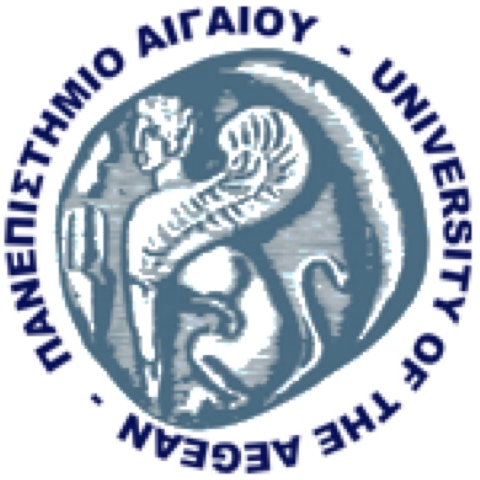 ΠΑΝΕΠΙΣΤΗΜΙΟ ΑΙΓΑΙΟΥΣΧΟΛΗ ΑΝΘΡΩΠΙΣΤΙΚΩΝ ΕΠΙΣΤΗΜΩΝΠΑΙΔΑΓΩΓΙΚΟ ΤΜΗΜΑ ΔΗΜΟΤΙΚΗΣ ΕΚΠΑΙΔΕΥΣΗΣ ΡΟΔΟΥΚΑΘΗΓΗΤΗΣ ΛΑΟΓΡΑΦΙΑΣ  :  ΚΑΤΣΑΔΩΡΟΣ ΓΕΩΡΓΙΟΣ.ΜΑΘΗΜΑ: Η ΔΙΑΧΥΣΗ ΤΟΥ ΑΙΣΩΠΕΙΟΥ ΜΥΘΟΥ ΣΤΗΝ ΕΥΡΩΠΗΘΕΜΑ ΕΡΓΑΣΙΑΣ: «ΟΡΓΑΝΩΣΗ ΥΠΟΔΕΙΓΜΑΤΙΚΗΣ ΔΙΔΑΣΚΑΛΙΑΣ ΜΕ ΒΑΣΗ ΤΟΥΣ ΑΙΣΩΠΕΙΟΥΣ ΜΥΘΟΥΣ ΓΙΑ ΤΟ ΨΕΜΑ ΚΑΙ ΤΟ ΡΟΛΟ ΤΟΥ ΣΤΙΣ ΑΝΘΡΩΠΙΝΕΣ ΣΧΕΣΕΙΣ».ΦΟΙΤΗΤΗΣ : ΕΜΜΑΝΟΥΗΛΙΔΗΣ ΓΡΗΓΟΡΙΟΣΑ.Μ. : 4112014043Ε΄  ΕΞΑΜΗΝΟΡΟΔΟΣ  ΑΚΑΔΗΜΑΙΚΟ ΕΤΟΣ 2016 - 2017ΠΕΡΙΕΧΟΜΕΝΑΕΝΟΤΗΤΑ 1η . ΣΚΟΠΟΘΕΣΙΑ-ΣΤΟΧΟΘΕΣΙΑ-ΠΕΡΙΒΑΛΛΟΝ ΔΙΕΞΑΓΩΓΗΣ ΤΗΣ ΥΠΟΔΕΙΓΜΑΤΙΚΗΣ ΔΙΔΑΣΚΑΛΙΑΣ ΜΕ ΒΑΣΗ ΤΟΥΣ ΑΙΣΩΠΕΙΟΥΣ ΜΥΘΟΥΣΕΝΟΤΗΤΑ 2η ΟΡΓΑΝΩΣΗ ΤΗΣ ΥΠΟΔΕΙΓΜΑΤΙΚΗΣ ΔΙΔΑΣΚΑΛΙΑΣ ΒΑΣΙΣΜΕΝΗΣ ΣΤΟΥΣ ΑΙΣΩΠΙΟΥΣ ΜΥΘΟΥΣΟ ΨΕΥΤΗΣ ΒΟΣΚΟΣΟΙ ΛΥΚΟΙ ΚΑΙ ΤΑ ΠΡΟΒΑΤΑΗ ΑΛΕΠΟΥ ΚΑΙ ΤΟ ΚΟΡΑΚΙΟ ΛΥΚΟΣ ΚΑΙ ΤΟ ΑΡΝΙΗ ΑΛΕΠΟΥ ΜΕ ΤΗΝ ΚΟΜΕΝΗ ΟΥΡΑΤΟ ΑΡΡΩΣΤΟ ΛΙΟΝΤΑΡΙΟ ΛΥΚΟΣ ΚΑΙ Ο ΕΡΩΔΙΟΣΕΝΟΤΗΤΑ 3η ΕΞΟΠΛΙΣΜΟΣ ΤΗΣ ΤΑΞΗΣ  ΓΙΑ ΤΗΝ ΟΡΓΑΝΩΣΗ ΔΙΔΑΣΚΑΛΙΑΣ ΒΑΣΙΣΜΕΝΗΣ ΣΤΟΥΣ ΑΙΣΩΠΕΙΟΥΣ ΜΥΘΟΥΣ.ΕΝΟΤΗΤΑ 4η ΥΠΟΤΙΘΕΜΕΝΕΣ ΑΝΤΙΔΡΑΣΕΙΣ ΠΑΙΔΙΩΝ-ΠΡΟΣΔΟΚΙΕΣ ΑΠΟ ΤΟ ΔΑΣΚΑΛΟ.ΕΝΟΤΗΤΑ 5η ΣΥΜΕΡΑΣΜΑΤΑ – ΔΙΑΠΙΣΤΩΣΕΙΣ.ΒΙΒΛΙΟΓΡΑΦΙΑΕνότητα 1ηΣκοποθεσία – Στοχοθεσία – Περιβάλλον διεξαγωγής της υποδειγματικής διδασκαλίας με βάση τους Αισώπειους Μύθους.Είμαι δάσκαλος σε ένα σχολείο της Ρόδου. Το σχολείο αυτό βρίσκεται λίγα χιλιόμετρα εκτός πόλεως και αποτελεί ιδανικό περιβάλλον για τα μικρά παιδιά.Ως δάσκαλος, θα διοργανώσω ένα πρόγραμμα διδασκαλίας για τα παιδιά του σχολείου στο πλαίσιο μιας ημέρας. Η διδασκαλία μου αυτή πραγματοποιείται σε πρωινό ωράριο (πρώτο δίωρο) και οι ώρες υλοποίησης της κυμαίνονται από τις 8.10΄ πμ. ως τις 9.40΄ πμ.(δύο διδακτικές ώρες). Ακόμη, στην υλοποίηση της διδασκαλίας αυτής συμπεριλαμβάνονται είκοσι παιδιά σχολικής ηλικίας, ελληνικής υπηκοότητας.Με βάση τη μέχρι τώρα εμπειρία μου βασιζόμενος στις γνώσεις που αποκόμισα από το Πανεπιστήμιο Αιγαίου κατά τη διεξαγωγή των μαθημάτων, κατασκεύασα ένα ημερήσιο πρόγραμμα διδασκαλίας. Αξιοσημείωτο καθίσταται το γεγονός ότι για την υλοποίησης της διδασκαλίας μου, έλαβα σοβαρά άποψη μου το Αναλυτικό Πρόγραμμα Σπουδών του σχολείου (Α.Π.Σ.) και το Διαθεματικό Πλαίσιο Προγράμματος Σπουδών (Δ.Ε.Π.Π.Σ.) του ΥΠΠΕΘ.Αποφάσισα η διδασκαλία μου να είναι εστιασμένη στην αφήγηση  Αισώπειων Μύθων. Στο σημείο αυτό μπορούμε να πούμε πως και στο δίωρο της Ευέλικτης Ζώνης μπορούμε να εντάξουμε την διδασκαλία αυτή στα πλαίσια μιας διαθεματικής διδασκαλίας. Κατάλληλοι για παιδιά σχολικής ηλικίας είναι οι μύθοι που επέλεξα:Ο ΨΕΥΤΗΣ ΒΟΣΚΟΣ -ΠΟΙΜΗΝ ΠΑΙΖΩΝ- 353 (ΜΑΥΡΟΠΟΥΛΟΣ Θ., 2005)ΟΙ ΛΥΚΟΙ, ΠΡΟΒΑΤΑ ΚΑΙ ΚΡΙΟΣ 268, 269 (ΜΑΥΡΟΠΟΥΛΟΣ Θ., 2005)Η ΑΛΕΠΟΥ ΚΑΙ ΤΟ ΚΟΡΑΚΙ 204 (ΜΑΥΡΟΠΟΥΛΟΣ Θ., 2005)Ο ΛΥΚΟΣ ΚΑΙ ΤΟ ΑΡΝΙ 274 (ΜΑΥΡΟΠΟΥΛΟΣ Θ., 2005)Η ΑΛΕΠΟΥ ΜΕ ΤΗΝ ΚΟΜΕΝΗ ΟΥΡΑ 46 (ΜΑΥΡΟΠΟΥΛΟΣ Θ., 2005)ΤΟ ΑΡΡΩΣΤΟ ΛΙΟΝΤΑΡΙ. 255 (ΜΑΥΡΟΠΟΥΛΟΣ Θ., 2005)Ο ΛΥΚΟΣ ΚΑΙ ΤΟ ΕΡΩΔΙΟΣ 276 (ΜΑΥΡΟΠΟΥΛΟΣ Θ., 2005)  Με πρωταγωνιστές τα ίδια τα ζώα.  Πρόκειται για  μύθους ιδιαίτερα γνωστούς και αγαπημένους από τα παιδιά, αλλά και από τους μεγάλους. Ο στόχος της διδασκαλίας μου αυτής είναι διττός, καθώς οι μύθοι χρησιμοποιούνται αφενός μεν να τέρψουν και να ευχαριστήσουν τα παιδιά, αλλά κυρίως να διδάξουν προβάλλοντας κάποιο μήνυμα. Άλλωστε, οι Αισώπειοι μύθοι είναι ευρέως γνωστοί για τον διδακτικό τους χαρακτήρα. Σκοπεύω, μέσω της διδασκαλίας αυτής, να αναπτύξω συζήτηση με τα παιδιά και να τους μεταβιβάσω το σπουδαίο μήνυμα των μύθων που καταδικάζουν το ψέμα και αναδεικνύουν την αλήθεια και την ειλικρίνεια  ως τη σπουδαιότερη των αρετών. Βασικός στόχος είναι η πλήρης κατανόηση των μύθων από τα παιδιά της σχολικής ηλικίας. Μέσω της διδασκαλίας, και συγκεκριμένα μέσω της αφήγησης του μύθου, τα παιδιά αναπτύσσουν ικανότητες, όπως είναι η συμμετοχή τους στη συζήτηση, που προηγείται αλλά και έπεται του μύθου, η δραματοποίηση που θα διεξαχθεί ύστερα από το τέλος της διήγησης, η αντίληψη των καθοριστικών σημείων του μύθου και η ικανότητα εστίασης στο δίπολο ψέμα - αλήθεια (ψέμα – ειλικρίνεια). Επίσης παρέχεται στα παιδιά η δυνατότητα να διαχειρίζονται και να ενστερνίζονται αξίες, όπως η ειλικρίνεια, η ευθύτητα, η συνύπαρξη, η ευγνωμοσύνη, η ταπείνωση, το θάρρος, η συνεργασία, η αποδοχή του διαφορετικού. Ακόμη, είναι ικανά να διατυπώνουν απορίες ή να προσθέτουν τα όσα μέχρι τώρα γνωρίζουν γύρω από το μύθο και τη διαδικασία της αφήγησης. Κατά τη διάρκεια της αφήγησης τα παιδιά προβληματίζονται, αντιδρούν, διαφωνούν, εκφέρουν άποψη και μαθαίνουν να την τεκμηριώνουν. Επιπρόσθετα, μαθαίνουν να χειρίζονται την ελληνική γλώσσα και μαθαίνουν ακόμη πώς να συμπεριφέρονται κατά τη διαδικασία διεξαγωγής του διαλόγου. Πρόκειται για βασικές αρχές που κατακτώνται ήδη από τη προσχολική ηλικία και καλλιεργούνται περισσότερο μετά την είσοδο του παιδιού στο δημοτικό σχολείο. Οι στόχοι αυτοί γίνονται εφικτοί με κατάλληλα σχεδιασμένες δραστηριότητες από τη δασκάλα και το δάσκαλο, που καλούνται να συνεργαστούν αρμονικά με τα παιδιά για την πραγμάτωση μιας άρτιας διδακτικής πράξης (http://www.pi-schools.gr). Αλλά και ο δάσκαλος - παραμυθάς στηρίζεται στην ενδοπροσωπική νοημοσύνη του για να κατανοεί τους ήρωες των παραμυθιών που αφηγείται και να συμπάσχει με τα παθήματα, τις δοκιμασίες και τις περιπέτειές τους. Ο παραμυθάς ζει στην πραγματικότητα τον κάθε έναν από αυτούς τους ρόλους, τον ρόλο του  Κόρακα, τον ρόλο της Αλεπούς, τον ρόλο του ψαριού που μιλά μ΄ ανθρώπινη φωνή και αμέτρητους άλλους. Δεν δανείζει απλώς τη φωνή του στους ήρωες αυτούς, αλλά βιώνει μέσα από αυτούς τα συναισθήματά τους και τις εμπειρίες τους, πονά μαζί τους, αλλά και χαίρεται. Μερικές φορές συγκινείται και ίσως και κλαίει αφηγούμενος ένα παραμύθι, σα να αφηγείται τη δική του ζωή και τον πόνο που μέσα του κουβαλάει.Ο παραμυθάς πρέπει να διαθέτει οξυμμένη ενδοπροσωπική, αλλά και διαπροσωπική νοημοσύνη και έτσι να μπορεί να διατηρεί σε πνευματικό και ψυχικό πεδίο την ισορροπία των συνταξιδευτών του στο παραμυθοταξίδεμα λειτουργώντας με κάποιον τρόπο σαν οδηγός στο ταξίδι ή σαν θεραπευτής. Κατά τη διάρκεια της αφήγησης ενός παραμυθιού εξασκούνται και καλλιεργούνται τα περισσότερα, αν όχι όλα, είδη νοημοσύνης του παιδιού, τα οποία είναι τα ακόλουθα:1. γλωσσική ή λεκτική νοημοσύνη2. μουσική ή ρυθμική νοημοσύνη3. σωματική ή κιναισθητική νοημοσύνη4. συναισθηματική ή διαπροσωπική νοημοσύνη5. ενδοπροσωπική νοημοσύνη6. χωρική νοημοσύνη7. φυσιογνωστική νοημοσύνη8. λογική ή μαθηματική νοημοσύνηΕνότητα 2η Οργάνωση της υποδειγματικής διδασκαλίας βασισμένης στον Αισώπειο μύθο «Ο ψεύτης βοσκός».Όπως προαναφέρθηκε, το πρόγραμμα που κατασκεύασα περικλείει τέσσερις διδακτικές ενότητες μέσα σε δύο διδακτικές ώρες από τις οποίες η πρώτη ενότητα αφορά στη συζήτηση γύρω από το τι γνωρίζουν τα παιδιά σχετικά με τους μύθους, η δεύτερη ενότητα αφορά στην αφήγηση του μύθου «ο ψεύτης βοσκός», η τρίτη ενότητα αφορά στη δραματοποίηση του μύθου από τα παιδιά και τον/την εκπαιδευτικό και η τέταρτη ενότητα αφορά σε δραστηριότητες γύρω από τους μύθους που αναφέρονται στο ψέμα (π.χ. αφήγηση από τα παιδιά παρόμοιων μύθων, ζωγραφική, τραγούδι, παιχνίδια με τις λέξεις, παιχνίδια στην αυλή κ.α.).Επέλεξα λοιπόν, την πρώτη ημέρα της εβδομάδας για τη διδασκαλία μου. από τις 8.10΄ π.μ. έως τις 8.20΄ π.μ. πραγματοποιείται η προσέλευση των παιδιών στο χώρο του σχολείου, η προσευχή, οι ανακοινώσεις του διευθυντή και η είσοδος των παιδιών στις τάξεις. Στα επόμενα τριάντα πέντε λεπτά, από τις 8.20΄ - 8.55΄ π.μ., τα παιδιά προβαίνουν σε συζήτηση με τον/την εκπαιδευτικό σχετικά με τους μύθους. Στο διάστημα αυτό ο δάσκαλος κάνει μία εισαγωγή σχετικά με τους μύθους του Αισώπου, δίνοντας ιδιαίτερη έμφαση στο διδακτικό τους χαρακτήρα. Ακόμη, αναπτύσσει διάλογο με τα παιδιά σχετικά με τους μύθους. Στο σημείο αυτό παρέχεται η δυνατότητα στα παιδιά να εκφέρουν την άποψή τους, να πούνε ποιο είναι το αγαπημένο τους παραμύθι ή ο αγαπημένος τους μυθικός ήρωας. Θεωρώ πως η συζήτηση του δασκάλου με τα παιδιά συνιστά σπουδαίο κομμάτι μιας ολοκληρωμένης διδασκαλίας καθώς μέσω αυτής αναπτύσσονται η κριτική σκέψη, η διαδικασία του διαλόγου και η ικανότητα συλλογισμού από τα παιδιά. Επιπλέον, προάγεται η επικοινωνία και καλλιεργούνται αρετές, όπως ο σεβασμός, το θάρρος της γνώμης, η υπομονή, κ.τ.λ.. Εποπτικό υλικό στο σημείο αυτό μπορούμε να παρουσιάσουμε στα παιδιά παραμύθια με το εξώφυλλο τους, αφίσα με τον Αίσωπο, παρουσίαση στο Διαδίκτυο παραμυθιών κτλ.Αφού ολοκληρωθεί η συζήτηση σχετικά με τους μύθους ο δάσκαλος προβαίνει στην ανάγνωση του Αισώπειου μύθου «ο ψεύτης βοσκός». Πρόκειται για ένα μύθο όπου προβάλλεται η αξία της αλήθειας και της ειλικρίνειας έναντι του ψέματος. Στο συγκεκριμένο μύθο, ο μικρός βοσκός λέει ψέματα στους άλλους βοσκούς, τους ξεγελάει, παίζει μαζί τους, ψεύδεται χωρίς να υπολογίζει τις συνέπειες του ψέματος του, απολαμβάνει και διασκεδάζει με το να κοροϊδεύει τους άλλους βοσκούς και στο τέλος τιμωρείται από τους λύκους. Στο τέλος της διήγησης ο μικρός ψεύτης βοσκός συζητά με έναν γηραιότερο βοσκό και παίρνει χρήσιμες συμβουλές από αυτόν. Ο δάσκαλος καθόλη τη διάρκεια της αφήγησης προσπαθεί να γίνει όσο είναι δυνατόν πιο παραστατικός, καθώς για το μύθο αυτό απαιτείται ζωντάνια και φωνητικές διακυμάνσεις, που δίνουν ένταση στην αφήγηση. Ο δάσκαλος - παραμυθάς κατά την αφήγηση μιλά όχι μόνο μέσα από τον λόγο, μα και μέσα από το σώμα του, από τις κινήσεις των χεριών του μα και ολόκληρου του σώματός του. Το σώμα του δασκάλου - παραμυθά εκπέμπει το νόημα των ιστοριών του, ακόμα και σε κάποιον για τον οποίον η γλώσσα που εκφέρει, είναι ακατανόητη και έτσι οι ιστορίες και τα παραμύθια μπορούν να ξεπεράσουν τα όρια της γλώσσας. Ωστόσο, αυτή η ικανότητα παρατήρησης και αναπαράστασης αποτελεί και ένα συστατικό σημαντικό στη διαδικασία μαθητείας του παιδιού. Μέσα από την αφήγηση των παραμυθιών παρέχεται στο παιδί η ευκαιρία να αναπτύξει τις κινητικές του δεξιότητες και να εκφράσει ιδέες, γνώσεις και συναισθήματα συνεργατικά με τον εγκέφαλο, συνδυάζοντας την αντίληψη με την κίνηση. Στο κομμάτι της αφήγησης ο δάσκαλος τοποθετεί τα καθίσματα των παιδιών σε κύκλο, ώστε να υπάρχει μεταξύ τους αλληλεπίδραση ή κάθονται όλα τα παιδιά στην γωνιά της αφήγησης πάνω σε μια μοκέτα με τα μαξιλαράκια τους. Ο ίδιος κάθεται στον κύκλο και αφηγείται όσο καλύτερα μπορεί το μύθο του Αισώπου. Θεωρώ πως όλο το βάρος της αφήγησης τίθεται στον εκπαιδευτικό, που οφείλει να δώσει «ζωή» στο κείμενο, τόση ώστε να κάνει τα παιδιά να το αγαπήσουν και να το κατανοήσουν στο μέγιστο βαθμό. Η διαδικασία της αφήγησης διαρκεί περίπου μισή ώρα (8.30΄ – 9.00΄ π.μ.) στο οποίο συμπεριλαμβάνονται και εξωτερικοί παράγοντες, που μπορούν να επιβραδύνουν τη διαδικασία της αφήγησης.Ολοκληρώνοντας λοιπόν το κομμάτι της αφήγησης, ακολουθεί η δραματοποίηση του μύθου από τα παιδιά και τον/την εκπαιδευτικό. Με τον όρο «δραματοποίηση» εννοώ τα στοιχεία εκείνα του θεάτρου που πραγματεύονται την ιστορία ενός ήρωα, τα πάθη του, τη λύτρωση. Η δραματοποίηση του μύθου από τα παιδιά καθίσταται αναγκαία, καθώς μέσω αυτής τα παιδιά προβαίνουν στην έννοια της ενσυναίσθησης. Μπορούν δηλαδή να καταλάβουν πώς νιώθει ο ήρωας του μύθου, βιώνοντας μαζί του τις περιπέτειες του. Μπαίνουν λοιπόν στη θέση του κεντρικού προσώπου του μύθου και βιώνουν τα πάθη του, την πτώση, την νουθέτησή του.Στο συγκεκριμένο μύθο του Αισώπου, «ο μικρός ψεύτης βοσκός», επιλέγω το ρόλο του βοσκού να τον υποδυθεί ένα αγοράκι και τα προβατάκια είναι αγόρια αρνάκια και κορίτσια προβατίνες, ενώ το ρόλο των λύκων τρία αγόρια και στον ρόλο των άλλων βοσκών δύο άλλα αγόρια. Ο δάσκαλος θα παίξει το ρόλο του γέρου βοσκού που συμβουλεύει τον μικρό ψεύτη βοσκό και τον νουθετεί στο τέλος του μύθου. Για να προβεί ο δάσκαλος σε δραματοποίηση μιας ιστορίας και συγκεκριμένα ενός μύθου, οφείλει να χωρίσει το μύθο σε τόσες σκηνές όσες απαιτούνται για την πραγμάτωσή του. Η ψυχοκινητική ανάπτυξη του παιδιού απαραίτητα αναπτύσσεται με την κιναισθητική νοημοσύνη του παιδιού και έγκειται στην ικανότητα παρατήρησης και μίμησης ή αναπαράστασης του παρατηρούμενου γεγονότος και συνιστά το δραματικό ταλέντο που διαθέτουν οι μικροί μας ηθοποιοί, χορευτές, χορογράφοι, μίμοι, παραμυθάδες και καλλιτέχνες που υπηρετούν την τέχνη της παράστασης, κλπ. Στην πρώτη σκηνή λοιπόν ο ψεύτης βοσκός με τα πρόβατα του φωνάζει «λύκοι-λύκοι», παριστάνει τον απειλούμενο και τον φοβισμένο και κοροϊδεύει τους άλλους βοσκούς, οι οποίοι απογοητευμένοι μετά την επανάληψη του ψέματος υπόσχονται να μην τρέξουν για τον βοηθήσουν ούτε να τον πάρουν στα σοβαρά διότι λέει ψέματα.Στην πρώτη σκηνή προτρέπουμε τα παιδιά πρόβατα να περπατούν με τα γόνατα των ποδιών τους, (σαν αρνάκια) και να τρέχουν πίσω από τον ψεύτη βοσκό. Οι βοσκοί τρέχουν σε βοήθεια κοντά του και απογοητεύονται μετά όταν ανακαλύπτουν το ψέμα του. Αυτός γελάει και τους κοροϊδεύει και δείχνει να το απολαμβάνει.Στη δεύτερη σκηνή, οι λύκοι εμφανίζονται στην πραγματικότητα και δείχνοντας τα δόντια τους και ουρλιάζοντας άγρια επιτίθενται στα πρόβατα και στα αρνιά. Εδώ είναι πολύ έντονο το συναίσθημα του φόβου από τα παιδιά έναντι των λύκων. Ο ψεύτης βοσκός κατανοεί το λάθος του διότι ενώ φωνάζει «βοήθεια, βοήθεια λύκοι τρώνε τα πρόβατά μου», οι άλλοι βοσκοί λένε «πάλι ψέματα λέει ο ψεύτης» και δεν τον βοηθάνε. Οι λύκοι φεύγουν «χορτάτοι» και αφήνουν πίσω τους σκοτωμένα τα πρόβατα και τον ψεύτη βοσκό να κλαίει. Τάσσομαι υπέρ της κινησιολογίας, καθώς είναι ένας ασφαλής τρόπος να βιώσουν τα παιδιά οποιοδήποτε συναίσθημα. Ακόμη, μέσω της κίνησης η δραματοποίηση αποκτά ζωντάνια και παραστατικότητα, κάνοντας ενδιαφέρουσα την πλοκή του μύθου. Στην τρίτη σκηνή επέρχεται η κάθαρση. Ο δάσκαλος (γέρος βοσκός) πλησιάζει τον μικρό ψεύτη βοσκό, τον παρηγορεί και τον νουθετεί. Εκείνος υπόσχεται να αλλάξει συμπεριφορά και χαρακτήρα, να μην ξαναπεί ψέματα και ο γέρος βοσκός του χαρίζει καινούργιο κοπάδι που του δίνει μεγάλη χαρά. Αγκαλιάζει ένα-ένα τα νέα του αρνάκια, τα υπόσχεται ότι θα τα προσέχει και ζητά συγνώμη από τους άλλους βοσκούς για τα ψέματα που τους είπε. Αυτοί τον συγχωρούν και τον αγκαλιάζουν σαν αδερφό τους. Τα συναισθήματα κυριαρχούν στην ψυχή των παιδιών ευχάριστα. Η Τρίτη σκηνή είναι ευχάριστη καθώς τα παιδιά – αρνάκια παίζουν ήρεμα στο δάσος ο ψεύτης βοσκός λυτρώνεται και αλλάζει χαρακτήρα. Η δράση έχει μεγάλη αξία, γι’ αυτό και καλούμε τα μικρά παιδιά να δράσουν, να γίνουν ηθοποιοί, γιατί μόνο μέσα από τη δραματοποίηση επέρχεται η πλήρης κατανόηση του μύθου. Η δραματοποίηση έχει διάρκεια περίπου μισής ώρας (9.00΄ - 9.25΄ π.μ.) και σε περίπτωση που τελειώσει νωρίτερα, μπορεί να ακολουθήσει μία συζήτηση μεταξύ δασκάλου – παιδιών για το αν ήταν αρεστή η δραματοποίηση, αν έπρεπε να αλλάξει κάτι, αν μπορούσε να χωριστεί σε λιγότερες σκηνές κ.ο.κ.Ολοκληρώνοντας από τις 9.25΄π.μ. – 9.40΄π.μ. τη δραματοποίηση του μύθου ως δάσκαλος θα έθετα στα παιδιά δραστηριότητες σχετικές με το μύθο. Θα έδινα ή θα ζητούσα από τα παιδιά να ζωγραφίσουν τα αρνάκια, τους λύκους, το δάσος, τους βοσκούς, κ.τ.λ.. Επίσης μπορούμε να αναφερθούμε και σε άλλους μύθους που εμπεριέχουν το ψέμα στην υπόθεση τους και λειτουργεί με διαφορετικό τρόπο σε κάθε Μύθο  όπως παρακάτω:ΟΙ ΛΥΚΟΙ ΚΑΙ ΤΑ ΠΡΟΒΑΤΑ Οι λύκοι έστειλαν πρεσβεία στα πρόβατα υποσχόμενοι ότι θα συνάψουν παντοτινή ειρήνη, οι λύκοι με τα πρόβατα, και έτσι τα πρόβατα θα ζούσαν πλέον δίχως φόβο από τους λύκους. "Ζητούμε μόνο να μας παραδώσετε τα σκυλιά, που μας μισούν, και εμείς θα κλείσουμε παντοτινή ειρήνη", έλεγαν. Στα πρόβατα άρεσε πολύ αυτή η ιδέα, γιατί ήθελαν τόσο πολύ να μη φοβούνται πια από τους λύκους και ήταν έτοιμα να παραδώσουν τα τσομπανόσκυλα στους λύκους πιστεύοντας τα ψέματά τους. Αλλά τότε βγήκε ένα ηλικιωμένο κριάρι κ είπε στην πρεσβεία των λύκων: "ειλικρινά  μιλάτε ότι θα ζούμε ειρηνικά μαζί; Αλήθεια το λέτε, εδώ, ακόμη και τώρα που έχουμε τα σκυλιά φύλακες, πάλι κινδυνεύουμε από εσάς, φαντάσου να παραδώσουμε και τα σκυλιά!".Και όμως, έχει συμβεί άνθρωποι να πιστεύουν στα ψέματα (ευκολόπιστοι) και να παραδίνουν τα όπλα τους ή τους προστάτες τους για χάρη κάποιας ελπιζόμενης ειρήνης.Η ΑΛΕΠΟΥ ΚΑΙ ΤΟ ΚΟΡΑΚΙΈνας κόρακας έκλεψε ένα κομμάτι κρέας, (κατά άλλη εκδοχή του μύθου, ένα κομμάτι τυρί) και πήγε και κάθισε σε ένα δέντρο για να το φάει. Τον βλέπει τότε μια αλεπού και άρχισε να τον παινεύει: "τί μεγάλο που είναι το άνοιγμα των φτερών σου! Τί γυαλιστερά φτερά! τί επιβλητική παρουσία! Τί δυνατό ράμφος! Με όλα τα προσόντα που έχεις, άν είχες και δυνατή φωνή, θα γινόσουν σίγουρα ο βασιλιάς των πουλιών". Τότε ο κόρακας, για να αποδείξει ότι έχει και δυνατή φωνή, άνοιξε το στόμα του για να κράξει. Ανοίγοντας βέβαια το στόμα του, του έπεσε το κρέας (ή το τυρί) που κρατούσε, και το άρπαξε η αλεπού. Του είπε τότε: βλέπω ότι και  φωνή δυνατή έχεις! Έ λοιπόν, και λίγο μυαλό άν είχες, τότε σίγουρα θα γινόσουνα ο βασιλιάς των πουλιών! Όποιος έχει μυαλό, φυλάγεται από τις κολακείες και τα ψέματα των άλλων. Με κολακείες και ψέματα πολλοί άνθρωποι θέλουν να μας εκμεταλλευτούν…Ο ΛΥΚΟΣ ΚΑΙ ΤΟ ΑΡΝΙ Έναν λύκο τον είχαν δαγκάσει σκυλιά και ήταν σε κακή κατάσταση, δεν μπορούσε να κυνηγήσει ζώα για να φάει. Τότε είδε ένα πρόβατο και του λέει: "καλό μου πρόβατο, δεν σου ζητώ τίποτε παραπάνω, μόνο λίγο νερό να μου φέρεις από το ποτάμι, γιατί, το βλέπεις, είμαι σε κακή κατάσταση. Κάνε αυτήν τη μικρή καλοσύνη σε ένα ζώο που υποφέρει και έχει ανάγκη! Το λένε άλλωστε και οι ιερείς: «σε κανέναν μην αρνηθείς να δώσεις νερό ή φωτιά. Μόνο λίγο νερό σου ζητώ όσο για την τροφή μου, μη σε νοιάζει, θα φροντίσω μόνος μου». Το πρόβατο αποκρίθηκε: «το ξέρω που για την τροφή σου θα φροντίσεις μόνος σου! Άν σου φέρω νερό, θα γίνω εγώ η τροφή σου παλιοψεύτη παλιόλυκε!».Έτσι είπε το πρόβατο και δεν έφερε νερό στον λύκο γιατί δεν πίστεψε τα ψέματα του, ούτε τον πλησίασε.Ένα από τα πολλά κόλπα του εχθρού είναι η ψευτιά και η υποκρισία, η ψεύτικη ζητιανιά με τις πολλές τεχνικές της.Η ΑΛΕΠΟΥ ΜΕ ΤΗΝ ΚΟΜΕΝΗ ΟΥΡΑΜιας αλεπούς της κόπηκε η ουρά σε μια παγίδα και ντρεπόταν τόσο που ένιωθε τον βίο αβίωτο. Τί έκανε λοιπόν; Συγκάλεσε όλες τις αλεπούδες σε σύσκεψη, και εξέθεσε πολλά ψεύτικα επιχειρήματα για τα οποία θα έπρεπε να κόψουν όλες τις ουρές τους. "Τί τις θέλουμε τις ουρές; μόνο που μας ασκημίζουν! μας είναι ένα περιττό βάρος. Μας δυσκολεύουν στην κίνηση, μας κάνουν πιο αργές στο τρέξιμο. Μας δυσκολεύουν όταν κρυβόμαστε. Επιπλέον, προσελκύουν τους κυνηγούς, που θέλουν να μας πιάσουν για να πάρουν την ουρά μας". Είπε πολλά έξυπνα και ψεύτικα επιχειρήματα για να πετύχει τον σκοπό της. Μια γέρικη αλεπού όμως της απάντησε: «εσύ δεν τα συμβουλεύεις αυτά για το καλό μας, αλλά για το συμφέρον σου!». Ποιος ρήτορας, αλήθεια, δεν αποβλέπει με τις ψευτιές του στο προσωπικό του συμφέρον;ΤΟ ΑΡΡΩΣΤΟ ΛΙΟΝΤΑΡΙ. Το λιοντάρι γέρασε και ξάπλωσε άρρωστο στο κρεβάτι. Τότε πήγαν όλα τα ζώα να επισκεφθούν το βασιλέα τους, εκτός από την αλεπού. Τότε ο λύκος βρήκε ευκαιρία και με τα ψέματά του συκοφαντούσε την αλεπού στο λιοντάρι: "όλα τα άλλα ζώα, βλέπεις, ήρθαμε να σε επισκεφθούμε, γιατί σε νοιαζόμαστε. Μόνο η αλεπού, όπως βλέπεις, δε σε σέβεται ούτε σε υπολογίζει! Γιατί μόνο αυτή δεν ήρθε. Κι άν αρρώστησες, κι άν, ό μη γένοιτο, πεθάνεις, δεν της καίγεται καρφί! Μπορεί να το κάνει και επίτηδες, για να δείξει ότι δεν σε λογαριάζει και ότι είναι ανώτερή σου! Τόσο λοιπόν σέβεται τον βασιλιά όλων των ζώων!". Καθώς έλεγε τέτοια όμως ήρθε και η αλεπού και άκουσε πως ο λύκος έλεγε ψέματα και την συκοφαντούσε. Το λιοντάρι σαν είδε την αλεπού θύμωσε και της μούγκριζε. Η αλεπού τότε είπε: "ξέρω πως έχεις λόγο να θυμώνεις, αλλά πριν με καταδικάσεις, πρέπει, ως δίκαιος βασιλιάς, να ακούσεις και την απολογία μου". Το λιοντάρι τότε της έδωσε το δικαίωμα να απολογηθεί, και η αλεπού είπε: "Ξέρεις  ποιός σε νοιάστηκε και ποιός σε ωφέλησε τόσο πολύ όσο εγώ; Αμέσως μόλις έμαθα ότι αρρώστησες, άρχισα να γυρίζω όλη την οικουμένη για να ρωτήσω όλους τους σοφούς και τους γιατρούς σχετικά με την ασθένειά σου. ΄Εψαχνα να μάθω τί μπορεί να σε θεραπεύσει. Και όντως βρήκα τη θεραπεία σου".  "Άν βρήκες τη θεραπεία μου Αλεπού, πες μου αμέσως ποιά είναι; Γιατί κανένας άλλος δεν μπόρεσε να μου βρει γιατρικό", είπε το Λιοντάρι. "Η σωστή θεραπεία στο νόσημά σου είναι να γδάρεις έναν λύκο ζωντανό και το τομάρι του όπως είναι ζεστό - ζεστό να το φορέσεις ", είπε η αλεπού. Δεν χάνει χρόνο  τότε το Λιοντάρι αρπάζει αμέσως τον λύκο, τον γδέρνει και φοράει το τομάρι του.Ύστερα η αλεπού, βλέποντας το νεκρό γδαρμένο σώμα του λύκου, γέλασε και είπε: "Αυτά παθαίνει όποιος λέει ψέματα και συκοφαντεί τους άλλους. Με το ίδιο νόμισμα πληρώνεται, με ψέματα και συκοφαντίες ".Ο ΛΥΚΟΣ ΚΑΙ Ο ΕΡΩΔΙΟΣ Ένας λύκος έχαψε ένα κόκκαλο ολόκληρο και στάθηκε στο λαιμό του. Δεν μπορούσε να το βγάλει ούτε να το καταπιεί, γύριζε εδώ κι εκεί να βρει κάποιον να τον θεραπεύσει. Βρήκε έναν ερωδιό, ποταμίσιο πουλί με μακρύ ράμφος, και του λέει: "Εσύ μπορείς να μου βγάλεις το κόκκαλο από το λαιμό; Άν μου το βγάλεις, θα σου δώσω μια μεγάλη αμοιβή". Ο Ερωδιός συμφώνησε πως θα τον βοηθήσει αφού θα αμοιφθεί . Ανοίγει ο λύκος το στόμα του, βάζει ο Ερωδιός το κεφάλι του μέσα στο στόμα του λύκου και με το ράμφος του έπιασε το κόκκαλο από τον φάρυγγά του και με μια κίνηση το έβγαλε. "Ευχαριστώ", είπε ο λύκος και ξεκίνησε να φύγει αδιάφορος. -"Σκέτο 'ευχαριστώ; Ποιά είναι η μεγάλη αμοιβή που μου έταξες;" - "Έβγαλες το κεφάλι σου γερό μέσα από το στόμα του λύκου; γίνεται μεγαλύτερη αμοιβή από αυτό; Ποιός άλλος θα μπορεί να λέει ότι έβγαλε στ' αλήθεια το κεφάλι του γερό μέσα από το στόμα του λύκου;". Όμως η ιστορία επαναλαμβάνεται και ο Λύκος ξαναπαθαίνει το ίδιο και του ξαναστέκεται στο λαιμό του κόκαλο από την λαιμαργία του. Θυμάται τότε τον Ερωδιό και προστρέχει για βοήθεια σε αυτόν. Όμως ο Ερωδιός αρνείται να τον βοηθήσει διότι την προηγούμενη φορά δεν κράτησε τον λόγο του και είπε ψέματα ότι θα τον αντάμειβε. Άνοιξε τα φτερά του και πέταξε μακριά και άφησε τον Λύκο στο έλεος της μοίρας του να πεθάνει μόνος και αβοήθητος. Όποιος με ψέματα προσπαθεί να κάνει τις δουλειές του, αποτυγχάνει.Στην συνέχεα καλούμε τα παιδιά να μας διηγηθούν αν γνωρίζουν κάποιον από αυτούς τους παραπάνω  μύθους και μάλιστα μπορούν να μας τους διηγηθούν περισσότεροι από ένας μαθητές τον κάθε μύθο. Δίνουμε το δικαίωμα παρέμβασης και διόρθωσης σε όλα τα παιδιά κατά την διαδικασία της αφήγησης. Ακόμα και παραλλαγές των μύθων μπορούν να αναφερθούν από τους μαθητές.Στο σημείο αυτό μπορούν να αναφερθούν ρητά, διδακτικές-λαϊκές ρήσεις, διδάγματα, παροιμίες που αναφέρονται στο ψέμα και τις συνέπειες του. Π.χ. ο κλέφτης και ο ψεύτης τον πρώτο χρόνο χαίρονται, καλύτερα να σου βγει το μάτι παρά το όνομα, κ.τ.λ.. Αυτά τα ρητά μπορούν να καταγραφούν από τα παιδιά και να φτιάξουν και μια αφίσα και να την στολίσουν στην τάξη τους ή στο διάδρομο του σχολείου με τα περιεχόμενα της λαϊκής σοφίας. Επίσης σε ηλεκτρονική μορφή θα εφάρμοζα κάποια παιχνίδια δράσης που κρατούν αμείωτο το ενδιαφέρον των μικρών παιδιών. Μέσα από ηλεκτρονική μορφή ( προβολές βίντεο ή εικόνων ) δίνεται η ευκαιρία στα παιδιά να κατανοήσουν όσο το δυνατόν καλύτερα το μύθο, να διασκεδάσουν, να περάσουν με ευχάριστο τρόπο την ώρα τους και να βρουν στο διαδίκτυο ανάλογα ρητά για το ψέμα και την αλήθεια.Ενότητα 3η: Εξοπλισμός σχολείου για την οργάνωση διδασκαλίας βασισμένης στους Αισώπειους μύθουςΟ ιδανικός χώρος για την υλοποίηση της διδασκαλίας μου καλείται να είναι μία σχετικά ήσυχη τοποθεσία όπως η αυλή του σχολείου, κάτω από ένα δέντρο μια ανοιξιάτικη ζεστή μέρα με τα καρεκλάκια της τάξης, που να εξασφαλίζει την ασφάλεια των παιδιών. Η επιλογή του χώρου πραγματοποιήθηκε αφενός λαμβάνοντας υπόψη την ασφάλεια των παιδιών και αφετέρου για τη διαμόρφωση μιας επιτυχούς διδασκαλίας εστιασμένης στην αφήγηση του Αισώπειου μύθου.Η αίθουσα του σχολείου επιθυμώ να είναι κατάλληλα εξοπλισμένη, παρέχοντας όλα τα εφόδια για την πραγμάτωση της γνώσης στα παιδιά. Η αίθουσα λοιπόν, πρέπει να διαθέτει χώρο για την ανάπτυξη  αισθητικοκινητικών και ψυχοκινητικών δραστηριοτήτων. Συγκεκριμένα πρέπει να υπάρχει μια γωνιά μέσα στην τάξη με μοκέτα όπου οι μαθητές μπορούν να κάθονται στο μαξιλάρι τους. Φυσικά αναφερόμαστε σε μαθητές μικρών τάξεων δηλ. Α, Β, Γ και Δ΄.Πιστεύω πως απαραίτητο μέσο για τη διεξαγωγή της διδασκαλίας μου είναι η ύπαρξη μιας βιβλιοθήκης κοντά στη μοκέτα (γωνιά αφηγήσεων) που να περιέχει παιδικά βιβλία με εικόνες, παραμύθια, ιστορίες κλπ. Αναμφισβήτητα, η αίθουσα οφείλει να διαθέτει κέντρα ενδιαφέροντος για τα παιδιά. Ο κατάλληλος φωτισμός, η θέρμανση, τα παράθυρα, ο κλιματισμός και τα οπτικοακουστικά μέσα διδασκαλίας (πολυμεσικές αίθουσες διδασκαλίας), δεν θα πρέπει να απουσιάζουν από την αίθουσα του σχολείου, καθώς θεωρούνται απαραίτητα για την υλοποίηση μιας κατάλληλα σχεδιασμένης διδασκαλίας. Σύμφωνα με την προσωπική μου άποψη ο εξοπλισμός αυτός θα πρέπει να υπάρχει σε όλα τα σχολεία, καθώς συμβάλλει στη διασφάλιση της σωστής διδασκαλίας.Από τα παραπάνω, καθίσταται σαφές το γεγονός ότι η οργάνωση του χώρου της τάξης, αλλά και του δημοτικού σχολείου, αποτελεί για τα παιδιά σπουδαίο κίνητρο ευκολότερης προσαρμογής και αποδοχής και συμβίωσης με νέα πρόσωπα. Σε κάθε περίπτωση αναφορικά με τις κτιριακές υποδομές, θα πρέπει να τονιστεί ότι, εσωτερικά, οφείλουν να χαρακτηρίζονται από ευρυχωρία, λειτουργικότητα, κατάλληλο φυσικό φωτισμό που περιορίζει την επιθετικότητα των παιδιών και καλή ηχομόνωση, ώστε να αποφεύγονται οι επιβλαβείς ήχοι που αποσπούν την προσοχή και διαταράσσουν την καλή νευρολογική κατάσταση των παιδιών.Ενότητα 4η: Υποτιθέμενες αντιδράσεις παιδιών – Προσδοκίες από το/τη εκπαιδευτικό.Θεωρώ πως τα παιδιά θα δείξουν ιδιαίτερο ενδιαφέρον για τη δραματοποίηση, στην οποία κάθε παιδί θα έχει ένα ρόλο. Πιστεύω πως θα είναι ιδιαίτερα διασκεδαστικό για τα παιδιά να μιμηθούν τα πρόσωπα του μύθου. Το παιδί μέσα από τα παραμύθια μαθαίνει να παρατηρεί τις συμπεριφορές των ηρώων, τα κρυμμένα κίνητρα, τους σκοπούς, την αλήθεια τους, το δημιουργικό δυναμικό τους. Μελετώντας τη συμπεριφορά των ηρώων του παραμυθιού, κατανοεί καλύτερα τον εαυτό του, αλλά και το περιβάλλον του, λαμβάνει απαντήσεις για ζητήματα που μπορεί να το προβληματίζουν, να το στεναχωρούν ή να του προκαλούν ανησυχία ή φόβο. Ο τρόπος που ο ήρωας καταφέρνει να υπερβεί τα εμπόδια και να πραγματώσει το όνειρό του, ενεργοποιεί την εσωτερική δύναμη και το θάρρος του παιδιού, του μεταδίδεται το μήνυμα ότι μπορεί και αυτό να τα καταφέρει, να ξεπεράσει όλες τις δυσκολίες και τα εμπόδια που ως δοκιμασίες εμφανίζονται στη ζωή, όπως και στα παραμύθια.Παράλληλα, ενεργοποιείται και η ενσυναίσθηση στο παιδί, η ικανότητα να μπαίνει στη θέση και των άλλων ανθρώπων, να επιχειρεί να κατανοήσει τις ανάγκες τους, τις επιθυμίες τους και να μπορεί να συλλειτουργεί, να συνονειρεύεται, να συνεργάζεται, να συνδημιουργεί. Η ανάπτυξη της διαπροσωπικής νοημοσύνης μέσα από τα παραμύθια βοηθά το παιδί να ελέγξει τα εγωιστικά του ένστικτα και επιθυμίες, να ενσωματωθεί πιο αρμονικά στην ομάδα των συνομηλίκων του, στην κοινότητά του τη σχολική, κλπ. Σε γενικές γραμμές θεωρώ πως όλες οι δραστηριότητες της υποδειγματικής μου αυτής διδασκαλίας θα είναι αγαπητές στα παιδιά, καθώς μέσω αυτών θα αναπτύξουν τις αισθησιοκινητικές τους δραστηριότητες, θα διδαχτούν διαχρονικές αξίες και θα περάσουν μία όμορφη μέρα.Ως δάσκαλος προσδοκώ πως όλες οι δραστηριότητες που σχεδίασα θα έχουν επιτυχίες και θα είναι αγαπητές στα παιδιά. Ελπίζω πως και τα είκοσι παιδιά θα κατανοήσουν το κυριότερο μήνυμα του μύθου και θα ανταποκριθούν επαρκώς σε κάθε δραστηριότητα.Ενότητα 5η: Συμπεράσματα – ΔιαπιστώσειςΣυνοψίζοντας τις βασικές θέσεις της εργασίας μου, έχω να τονίσω πως βασική μου επιδίωξη είναι η πλήρης κατανόηση τόσο του μύθου όσο και των δραστηριοτήτων που έπονται της αφήγησης. Τα παραμύθια συντελούν στην εμπλουτισμένη μάθηση και στην ανάπτυξη των περισσοτέρων όψεων της πολλαπλής νοημοσύνης του παιδιού. Και το βέβαιο είναι πως κατά τη διάρκεια μιας αφήγησης παραμυθιών καλλιεργούνται η γλωσσική, η μουσική, η σωματική / κιναισθητική, η συναισθηματική ή διαπροσωπική και η ενδοπροσωπική νοημοσύνη του παιδιού, όψεις που παραμελούνται συχνά και έτσι το παιδί συρρικνώνεται, περιορίζεται και συνθλίβεται ως προς την ανάπτυξή του σε ψυχοπνευματικό πεδίο. Ας έχουμε όμως στο νου και στην καρδιά, και ας μην λησμονούμε πως το ζητούμενο είναι μέσω της παιδείας μας η πλήρης ανάπτυξη και καλλιέργεια του παιδιού ως ψυχοπνευματικού υλικού. Για τούτο, και τα παραμύθια, όπως και οι μύθοι από τον πλούσιο θησαυρό της πολιτισμικής και πνευματικής μας κληρονομιάς οφείλουν να κατέχουν σημαντική θέση στην παιδεία και στα σχολεία μας, μιας και εκφέρουν συμπυκνωμένη την Λαϊκή Σοφία χιλιάδων ετών.Θέλω να πιστεύω πως η επιλογή του μύθου «ο ψεύτης βοσκός» είναι αρκετά καλή, αφού θέλω να προβάλλω το μήνυμα πως το ψέμα πάντα στο τέλος μας κάνει κακό ακόμα κι αν στην αρχή μας αρέσει και το απολαμβάνουμε. Ακόμα και οι άλλοι μύθοι που αναφέρω για το ψέμα έχουν ίσως άλλη σκοπιμότητα στην υπόθεση του κάθε μύθου εντούτοις στο τέλος η αλήθεια και η ειλικρίνεια λάμπουν σαν διαμάντι και δίνουν στα παιδιά το σωστό δίδαγμα που πρέπει να ενστερνιστούν και να αποδεχτούν για μια ευτυχισμένη και ισορροπημένη φυσιολογική ζωή.ΒΙΒΛΙΟΓΡΑΦΙΑ1. Ξανθάκου  Γ., Η δημιουργικότητα στο σχολείο. Εκδ. Ελληνικά Γράμματα, 5η έκδοση2. Σταμάτης Ι.Π., Παιδαγωγική Επικοινωνία στην Προσχολική και πρωτοσχολική εκπαίδευση, εκδ. Ατραπός.3. Παραμύθια με Αισώπειους Μύθους διαφόρων εκδόσεων που κυκλοφορούν στα Βιβλιοπωλεία. 4. http://www.pi-schools.gr 5. https://el.wikisource.org/wiki/Αισώπου_Μύθοι6. Μαυρόπουλος Γ. Θ., Αισώπειοι Μύθοι -  Αρχαίοι Συγγραφείς . Εκδ. Ζήτρος.  